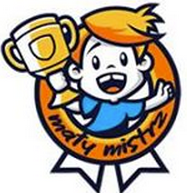 REGULAMIN ZAWODÓW„ W ZDROWYM CIELE ZDROWY DUCH”Cele imprezy:Popularyzacja aktywności fizycznej wśród najmłodszych uczniów biorących udział w programie „Mały Mistrz”Integracja uczniów klas IWspółzawodnictwo i dobra zabawaTermin i miejsce:Zespół Szkolno – Przedszkolny nr 17 (sala gimnastyczna)Sobota 10 stycznia 2015 rok9:00-10:25 klasy ID, IG, IH10:30-12:00 Klasy IC, IE, IFZasady uczestnictwa:Uczestnicy wykonują 10 prób, za które otrzymują  punkty. Kolejność  wykonywania konkurencji jest dowolna (załącznik nr 1)Uczestnicy otrzymują kartę obiegową na których sędziowie odnotowują wyniki poszczególnych konkurencji (załącznik nr 2)Po wykonaniu wszystkich konkurencji uczestnik oddaje kartę obiegową sędziom stolikowym w celu przeliczenia punktówKażdy uczestnik po oddaniu karty obiegowej może wystartować kolejny raz pobierając nową kartę i w ten sposób starając się poprawić swój poprzedni wynikNagrody:Każdy uczestnik otrzymuje słodki upominek10 dziewczynek i 10 chłopców z najwyższą liczbą punktów zostaje wyróżnionych i  otrzymuje pamiątkowe dyplomyOrganizatorzy:Nauczyciele wychowania fizycznego i pływaniaNauczyciele edukacji wczesnoszkolnej klas IZałącznik nr 1„PIŁKARZ” – strzały piłką do bramki „GEPARD” – bieg wahadłowy 10x5m„PIŁKARZ RĘCZNY” – rzuty piłką do bramki„MIKOŁAJ” – bieg slalomem w worku„SNAJPER” – rzuty różnymi przyborami do celu „KOSZYKARZ” –  slalom z kozłowaniem między pachołkami„SIŁACZ” – zwis na drążku na ugiętych ramionach „ZAJĄC” – skok w dal z miejsca„MIOTACZ” – rzut szarfą na odległość ( 2 próby liczy się lepszy wynik)„CZAPLA” – próba równowagi na wąskiej deseczce stojąc na jednej nodzeZałącznik nr 2PUNKTY1pkt2pkt.3pkt4pkt.5pkt6pkt.WYNIK (il)1 celny strzał23456PUNKTY1pkt.2pkt.3pkt4pkt.5pkt.6pkt.WYNIK (s)37 i więcej34-3731-3428-3125-2825 i mniejPUNKTY1pkt.2pkt.3pkt4pkt.5pkt.6pkt.WYNIK (il)1 celny rzut23456PUNKTY1pkt.2pkt.3pkt4pkt.5pkt.6pkt.WYNIK (s)16 i więcej14-1612-1410-128-108 i mniejPUNKTY1pkt.2pkt.3pkt4pkt.5pkt.6pkt.WYNIK (il)1 celny rzut23456PUNKTY1pkt.2pkt.3pkt4pkt.5pkt.6pkt.WYNIK (s)16 i więcej14-1612-1410-128-10mniej niż 8PUNKTY1pkt.2pkt.3pkt4pkt.5pkt.6pkt.WYNIK (s)0-12-56-910-1314-1718 i więcejPUNKTY1pkt.2pkt.3pkt4pkt.5pkt.6pkt.WYNIK (cm)20 i mniej21-4041-6061-8081-100101 i więcejPUNKTY1pkt.2pkt.3pkt4pkt.5pkt.6pkt.WYNIK (m)1 i mniej23456 i więcejPUNKTY1pkt.2pkt.3pkt4pkt.5pkt.6pkt.WYNIK (s)5 i mniej6-1011-1516-2021-2526 i więcejImię i NazwiskoImię i NazwiskoPłeć:Klasa:PróbaWynikPunkty1.2.3.4.5.6.7.8.9.10.WYNIKWYNIKImię i NazwiskoImię i NazwiskoPłeć:Klasa:PróbaWynikPunkty1.2.3.4.5.6.7.8.9.10.WYNIKWYNIKImię i NazwiskoImię i NazwiskoPłeć:Klasa:PróbaWynikPunkty1.2.3.4.5.6.7.8.9.10.WYNIKWYNIKImię i NazwiskoImię i NazwiskoPłeć:Klasa:PróbaWynikPunkty1.2.3.4.5.6.7.8.9.10.WYNIKWYNIKImię i NazwiskoImię i NazwiskoPłeć:Klasa:PróbaWynikPunkty1.2.3.4.5.6.7.8.9.10.WYNIKWYNIKImię i NazwiskoImię i NazwiskoPłeć:Klasa:PróbaWynikPunkty1.2.3.4.5.6.7.8.9.10.WYNIKWYNIK